CV Nadia Cornejo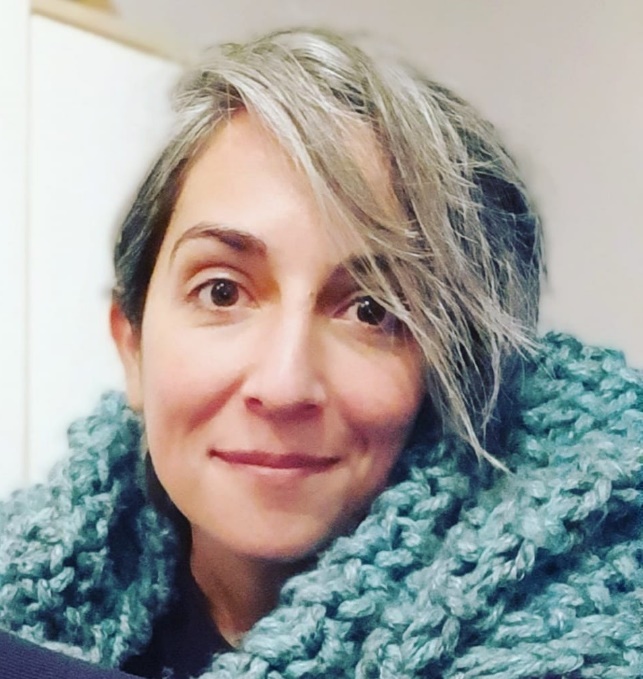 Nadia Cornejo – Titulaire d’un baccalauréat en Sociologie et Anthropologie et un Master en Relations Internationales, j’ai commencé ma vie professionnelle dans une association de jeunesse œuvrant à la paix et la démocratie (CNAPD),  j’ai ensuite travaillé dans un mouvement de jeunesse « Les Guides » pour terminer par prendre la direction d’une fédération d’organisations de jeunesse. Après un an de break en voyage vélo, je reprends la direction d’un département Campagne et Mobilisation au CNCD-11.11.11. J’ai par ailleurs été active dans le milieu associatif que ce soit au Forum des jeunes, Greenpeace ou Justice et Paix. 